Wojewódzki Urząd Pracy w Toruniuwraz z Oddziałami Zamiejscowymi w Bydgoszczy i Włocławku zaprasza do udziału w rozmowach kwalifikacyjnych do pracy                             w Wielkiej Brytanii wszystkie osoby zainteresowane podjęciem pracy na stanowiskach:pracownik linii produkcyjnej w przetwórstwie ryb (głównie łososia),mechanik linii produkcyjnej w przetwórstwie rybnym.Oferta pracy dostępna dla osób bez znajomości języka obcego.Rozmowy kwalifikacyjne odbędą się w formie indywidualnych wideokonferencji SKYPE w dniach:28 - 29.11.2019 r. od godz.11:00 po wcześniejszym ustaleniu godziny rozmowy           z kandydatemw naszych siedzibach:Wojewódzki Urząd Pracy w Toruniu, ul. Szosa Chełmińska 30/32, 87-100 Toruń, kontakt tel. (56) 669-39-08,  Wojewódzki Urząd Pracy w Toruniu-Oddział Zamiejscowy, ul. Bulwary 5b, 87-800 Włocławek, kontakt tel. (54) 411-21-40, Wojewódzki Urząd Pracy w Toruniu-Oddział Zamiejscowy, ul. Paderewskiego 26, 85-075 Bydgoszcz, kontakt tel. (52) 339-95-25/24,Dokumenty aplikacyjne (CV oraz ewentualnie list motywacyjny) proszę przesyłać na adres e-mail: magdalena.zboinska@wup.torun.pl Szczegółowe informacje: (54) 411-21-40 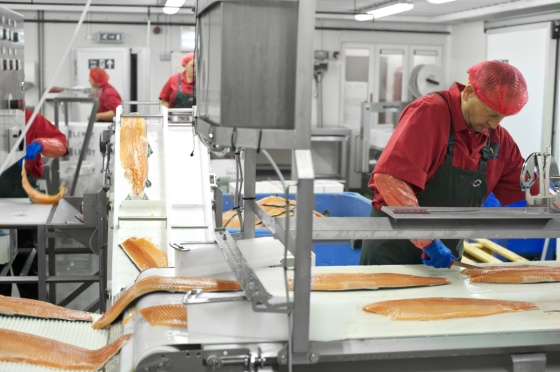 Zapraszamy do udziału